ПРОЄКТ                                                                                        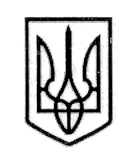 У К Р А Ї Н А СТОРОЖИНЕЦЬКА МІСЬКА РАДА ЧЕРНІВЕЦЬКОГО РАЙОНУ ЧЕРНІВЕЦЬКОЇ ОБЛАСТІВИКОНАВЧИЙ КОМІТЕТР І Ш Е Н Н Я 06 жовтня  2023 року                                                                                      № ____                                                                                                          Відповідно до законів України "Про правовий режим воєнного стану", "Про військовий обов'язок і військову службу", "Про мобілізаційну підготовку та мобілізацію" та "Про місцеве самоврядування в Україні" на виконання Указу Президента України від 24 лютого 2022 року № 69/2022 "Про оголошення та проведення загальної мобілізації" (зі змінами та доповненнями), враховуючи виступ начальника першого відділення Чернівецького районного територіального центру комплектування та соціальної підтримки, підполковника – Сергія АРУШАНЯНА, з метою належного проведення мобілізації людських та транспортних ресурсів та виконання військового обов'язку,    ВИКОНАВЧИЙ КОМІТЕТ МІСЬКОЇ РАДИ ВИРІШИВ:1. Інформацію доповідача, начальника першого відділення Чернівецького територіального центру комплектування та соціальної підтримки, підполковника – Сергія АРУШАНЯНА "Про проведення мобілізації людських та транспортних ресурсів та виконання військового обов'язку, оцінки діяльності посадових осіб Сторожинецької міської ради, представників виконавчого комітету міської ради та депутатського корпусу", взяти до відома.2. Відповідальним особам за ведення військового обліку в апараті, відділах,  старостинських  округах,  установах  та  комунальних  підприємствах Продовження рішення виконавчого комітету від 06 жовтня 2023 р. №____Сторожинецької міської ради, інших підприємствах розташованих на території Сторожинецької міської територіальної громади:2.1. Постійно інформувати перший відділ Чернівецького районного територіального центру комплектування та соціальної підтримки (далі Чернівецький РТЦК та СП) про виявлених осіб, які перебувають не території Сторожинецької міської територіальної громади, як тимчасово переміщенні (евакуйовані) особи та які підлягають призову під час проведення загальної мобілізації;2.2. Вживати заходи щодо проведення своєчасного оповіщення та організації прибуття призовників, військовозобов'язаних та резервістів, які призиваються на військову службу, на збірні пункти та у військові частини під час мобілізації в особливий період.2.3. Негайно повідомляти перший відділ Чернівецького РТЦК та СП про усіх виявлених осіб, які потенційно можуть становити небезпеку громадській безпеці мешканців громади.2.4. Забезпечувати у встановленому порядку: - відклик призовників, військовозобов'язаних та резервістів з відряджень для забезпечення їх своєчасного прибуття за викликом до територіального  ТЦК та СП;- явку призовників, військовозобов'язаних та резервістів у терміни вказаними у розпорядженнях Чернівецького РТЦК та СП та його відділами;- контроль за виконанням військовозобов'язаними правил військового обліку та проходження ними медичного огляду;- контроль з дотримання Правил військового обліку призовників, військовозобов'язаних та резервістів затверджених постановою Кабінету Міністрів України від 30 грудня 2022 року № 1487;- розшук громадян, які ухиляються від виконання військового обов'язку.3. Центру надання адміністративних послуг Сторожинецької міської ради спільно з відділом соціального захисту населення Сторожинецької міської ради, спільно із старостатами та с. Ропча, Сторожинецької міської ради, надсилати у семиденний термін з моменту отримання відомостей про переселенців (біженців) з тимчасово окупованих територій Донецької, Луганської, Херсонської, Запорізької областей, автономної республіки Крим, які зареєструвались (стали на облік) на території громади, які отримують соціальну допомогу, до першого відділу Чернівецького районного територіального центру комплектування та соціальної підтримки для здійснення контролю за військовозобов’язаними та взяттям їх на військовий облік.4. Центру надання адміністративних послуг Сторожинецької міської ради що здійснюють реєстрацію місця проживання фізичних осіб, відповідно до вимог постанови Кабінету Міністрів України від 30 грудня 2022 року № 1487 "Про затвердження Порядку організації та ведення військового обліку призовників, військовозобов’язаних та резервістів":Продовження рішення виконавчого комітету від 06 жовтня 2023 р. №____- здійснювати реєстрацію (зняття з реєстрації) місця проживання призовників, військовозобов'язаних, резервістів лише в разі наявності в їх військово-облікових документах відміток першого відділу ЧернівецькогоРТЦК та СП про зняття з військового обліку або перебування на військовому обліку за місцем проживання;- надсилати щомісяця до 5 числа до першого відділу Чернівецького РТЦК та СП повідомлення про реєстрацію (зняття з реєстрації) місця проживання призовників, військовозобов'язаних та резервістів;- повідомляти про місце перебування зареєстрованих призовників, військовозобов'язаних та резервістів на запити Чернівецького РТЦК та СП (його відділів, які дислокуються в інших населених пунктах);- надсилати у двотижневий термін до першого відділу Чернівецького РТЦК та СП повідомлення про осіб, які отримали громадянство України і повинні бути взяті на військовий облік;- надавати Чернівецькому РТЦК та СП (його відділам, які дислокуються в інших населених пунктах) допомогу у прийнятті призовників, військовозобов'язаних та резервістів на військовий облік, здійснювати контроль за виконанням ними правил військового обліку та виявлення призовників і військовозобов’язаних, які порушують зазначені правила. Повідомлення про виявлення таких осіб надсилати Чернівецькому РТЦК та СП (його відділам, які дислокуються в інших населених пунктах);- до 5 числа надавати до першого відділу Чернівецького РТЦК та СП інформацію щодо державної реєстрації утворення та припинення підприємств, установ та організацій, засновником яких є Сторожинецька міська рада, які розташовані на території адміністративно-територіальних одиниць, що входять до складу Сторожинецької міської територіальної громади.  5. Керівникам відділів державної реєстрації актів цивільного стану Сторожинецької міської ради, відповідно до Порядку  повідомляти у семиденний термін після звернення громадян щодо реєстрації актів цивільного стану Чернівецький РТЦК та СП (його відділів, які дислокуються в інших населених пунктах) про зміну їх прізвища, імені та по батькові, одруження (розлучення), реєстрацію смерті призовників, військовозобов’язаних та резервістів, вилучення військово-облікових документів, пільгових посвідчень, а також зміну інших даних.6. Головним лікарям, керівникам закладів охорони здоров'я на території Сторожинецької міської ради під час проведення призову на строкову військову службу та призову офіцерів запасу за призовом, у триденний термін повідомляти  Чернівецький РТЦК та СП (його відділів) про громадян призовного віку, які перебувають на стаціонарному лікуванні.Продовження рішення виконавчого комітету від 06 жовтня 2023 р. №____7. Головам об’єднань співвласників багатоквартирних будинків, іншим організаціям, підприємствам та установам, що здійснюють експлуатацію будинків, відповідно до розпоряджень Чернівецького РТЦК та СП (його відділів, які дислокуються в інших населених пунктах) своєчасно подавати необхідні відомості про призовників, військовозобов’язаних та резервістів, сповіщати їх про виклик до Чернівецького РТЦК та СП (його відділів, які дислокуються в інших населених пунктах) шляхом вручення повісток та забезпечувати прибуття за викликом.  8. Начальнику відділу документообігу та контролю міської ради Миколі БАЛАНЮКУ забезпечити надсилання даного рішення зазначеним в ньому особам. 9. Контроль за виконанням рішення покласти на першого заступника міського голови – Ігоря БЕЛЕНЧУКА.Сторожинецький міський голова                       Ігор МАТЕЙЧУКВиконавець:Інспектор з питань НС та ЦЗ населення та території                                                      Дмитро МІСИК               Погоджено:Секретар Сторожинецької міської ради                                                                       Дмитро БОЙЧУК Перший заступник Сторожинецького міського голови                                 Ігор БЕЛЕНЧУК Начальник відділу організаційної та кадрової роботи                                   Ольга ПАЛАДІЙ  Начальник юридичного відділу                                       Олексій КОЗЛОВ Начальник  відділудокументообігу та контролю                                           Микола БАЛАНЮК                                                       Про виконання заходів загальної мобілізації на території Сторожинецької міської територіальної громади, залучення місцевого населення до заходів мобілізації людських та транспортних ресурсів та виконання військового обов'язку  